                                       COLEGIO AURORA DE CHILE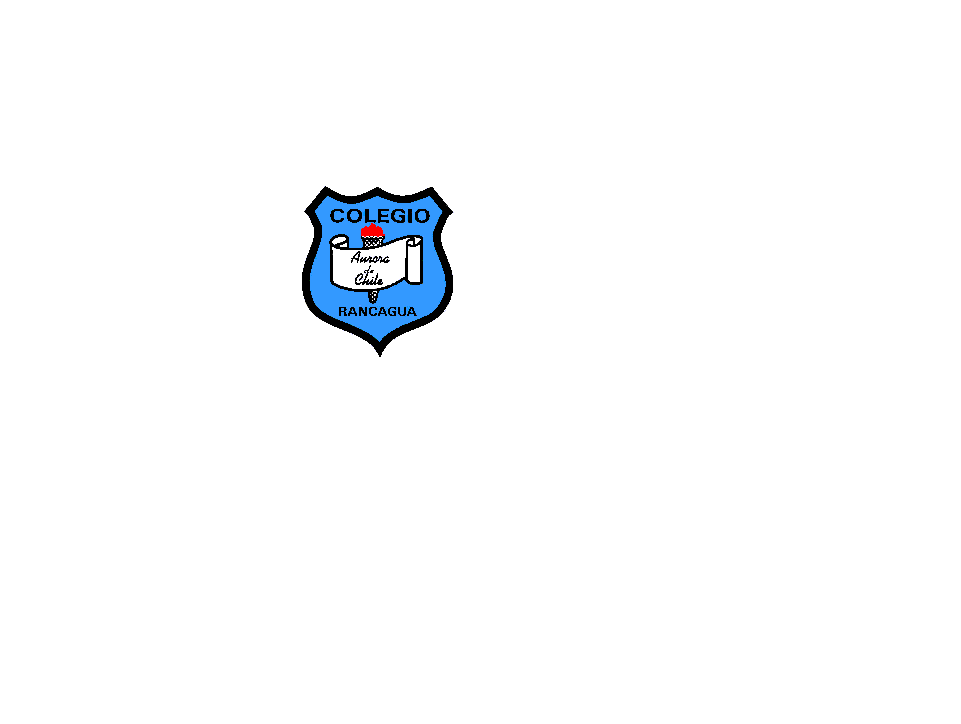                                                  CORMUN RANCAGUA 2020                                                                                      ASIGNATURA: Inglés   		     CURSO: Preschool    		       PROFESORA: Julia Guerrero Díaz                      FECHA: Julio 6        Semana 14                       Unidad Nº: 2                              TIEMPO: 45 minutosOBJETIVOS DE APRENDIZAJES OBJETIVOS DE APRENDIZAJES HABILIDADES/DESTREZAS HABILIDADES/DESTREZAS HABILIDADES/DESTREZAS HABILIDADES/DESTREZAS Comprender textos acompañados por imágenes, leídos por un adulto o en formato audiovisual, muy breves y simples, con un patrón que se repite, como: Rimas y  Canciones, Comprender textos acompañados por imágenes, leídos por un adulto o en formato audiovisual, muy breves y simples, con un patrón que se repite, como: Rimas y  Canciones, Identificar, reconocer, expresar Identificar, reconocer, expresar Identificar, reconocer, expresar Identificar, reconocer, expresar OBJETIVO DE LA CLASEOBJETIVO DE LA CLASEACTITUDESACTITUDESACTITUDESACTITUDESIdentificar los números de 1 al 10 a través de imágenes para contar objetos  (útiles escolares)Identificar los números de 1 al 10 a través de imágenes para contar objetos  (útiles escolares)Manifestar una actitud positiva frente a sí mismo y sus capacidades para aprender un nuevo idiomaManifestar una actitud positiva frente a sí mismo y sus capacidades para aprender un nuevo idiomaManifestar una actitud positiva frente a sí mismo y sus capacidades para aprender un nuevo idiomaManifestar una actitud positiva frente a sí mismo y sus capacidades para aprender un nuevo idiomaDESCRIPCIÓN DE LA CLASEACTIVIDADES/ ESTRATEGIAS METODOLOGICASDESCRIPCIÓN DE LA CLASEACTIVIDADES/ ESTRATEGIAS METODOLOGICASINDICADORRECURSOSEVALUACIÓNINICIOSaludar cantar canción de saludo y preguntar y responder sobre el clima de hoy. Observan lámina de silencio y ruta de aprendizaje.Saludar cantar canción de saludo y preguntar y responder sobre el clima de hoy. Observan lámina de silencio y ruta de aprendizaje.Realizan acciones, gestos o mímicas de acuerdo a lo escuchado.Escucha y sigue canciones o rimas simples sobre los colores, elementos de la sala, mostrando imágenes u objetos nombrados.  Escucha y muestra cantidades hasta el 10PcParlanteMúsica FlashcardsÚtiles escolares Puppet TijerasPegamentoFormativa               DESARROLO.-Activan conocimientos previos sobre los colores y los útiles escolares a través de una canción y con preguntas al azar. -Observan números y al mismo tiempo la pronunciación. -Cantan canción de los números. Observan objetos y nombran con su número Ej: two pencils .-Leen número, color y objeto, ejercitan observando imágenes. .-Activan conocimientos previos sobre los colores y los útiles escolares a través de una canción y con preguntas al azar. -Observan números y al mismo tiempo la pronunciación. -Cantan canción de los números. Observan objetos y nombran con su número Ej: two pencils .-Leen número, color y objeto, ejercitan observando imágenes. Realizan acciones, gestos o mímicas de acuerdo a lo escuchado.Escucha y sigue canciones o rimas simples sobre los colores, elementos de la sala, mostrando imágenes u objetos nombrados.  Escucha y muestra cantidades hasta el 10PcParlanteMúsica FlashcardsÚtiles escolares Puppet TijerasPegamentoFormativa CIERREContestan que aprendimos hoy y responden al azar Cantan canción de despedida.Contestan que aprendimos hoy y responden al azar Cantan canción de despedida.Realizan acciones, gestos o mímicas de acuerdo a lo escuchado.Escucha y sigue canciones o rimas simples sobre los colores, elementos de la sala, mostrando imágenes u objetos nombrados.  Escucha y muestra cantidades hasta el 10PcParlanteMúsica FlashcardsÚtiles escolares Puppet TijerasPegamentoFormativa 